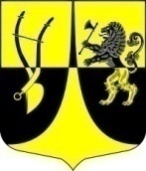 АДМИНИСТРАЦИЯмуниципального образования«Пустомержское сельское поселение»Кингисеппского муниципального районаЛенинградской областиПОСТАНОВЛЕНИЕот 15.01.2020  года   №  7О внесении изменений в  состав комиссии по межнациональными межконфессиональным отношениям при администрации муниципального образования«Пустомержское сельское поселение»Кингисеппского муниципального районаЛенинградской области»        В связи со сменой руководителей организаций и ответственных специалистов, входящих в состав комиссии по межнациональными межконфессиональным отношениям при администрации муниципального образования «Пустомержское сельское поселение» Кингисеппского муниципального района Ленинградской области, утвержденный постановлением №  241 от 28.10.2016  года (приложение № 2)  , администрация МО «Пустомержское сельское поселение»  ПОСТАНОВЛЯЕТ : Утвердить новый персональный состав комиссии по межнациональными межконфессиональным отношениям при администрации муниципального образования «Пустомержское сельское поселение» Кингисеппского муниципального района Ленинградской области (приложение № 2);Опубликовать настоящее постановление в газете «Время» и на официальном сайте муниципального образования «Пустомержское сельское поселение» в сети Интернет;Постановление вступает в силу после официального опубликования.Глава администрации МО«Пустомержское сельское поселение»                                   Бобрецов Д.А.Исп.: Крючкова С.Г. тел. 64-432ПРИЛОЖЕНИЕ  № 2                                                    Утверждено                                                постановлением главы администрацииМО «Пустомержское сельское поселение»                                                  Кингисеппского муниципального района                     Ленинградской области                               №  7     от  15.01.2020 годаПерсональный составкомиссии по межнациональным и межконфессиональным отношениям при администрации МО «Пустомержское сельское поселение» Кингисеппского муниципального района Ленинградской областиПредседатель комиссии :Глава администрации МО «Пустомержское сельское поселение»БобрецовДмитрий АлександровичСекретарь комиссии :Специалист 1 категории администрации МО «Пустомержское сельское поселение»Крючкова Светлана ГригорьевнаЧлены комиссии :Ответственное лицо, уполномоченное на решение задач в области ГО и ЧС приадминистрации МО «Пустомержское сельское поселениеМКУК  «Пустомержский КДЦ«Импульс»Директор МБУ Пустомержская СОШДолгихАнастасия АлександровнаТрыбуш Елена АндреевнаФедуловАлександр Александрович